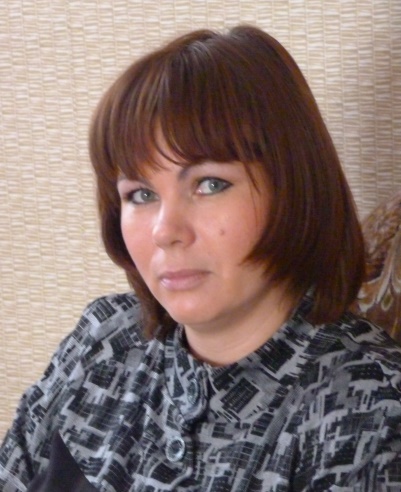 АКИМОВА ЕЛЕНА ФЕДОРОВНАДолжность: зав. структурным подразделением Центр профилактики «Альтернатива», педагог-психолог, педагог дополнительного образования высшей квалификационной категории.Образование: - Томский государственный педагогический университет Специальность: педагогика и психология. Квалификация: педагог – психолог, специализация юридическая психология. 2003г. – Томский педагогический колледж №1 Специальность: дошкольное воспитание, Квалификация: воспитатель в дошкольных учреждениях. 1995г.Дополнительное образование:- 2015г. – ТГПУ, профессиональная переподготовка по программе логопедия.Повышение квалификации:«Преемственность дошкольного и начального образования в условиях реализации ФГОС И ФГТ», 72 часа. ТОИПКРО.«Психолого-педагогическое, медико-социальное сопровождение в системе образования», 72 часа. ТОИПКРО.«Психолого-педагогическое сопровождение детей с различными рисками», 72 часа. ТОИПКРО.Направление работы (профессиональная деятельность)- Индивидуальное психологическое консультирование в области межличностных и детско–родительских взаимоотношений.- Проведение коррекционно-развивающих занятий.- Проведение занятий в тренинговых группах.Реализую дополнительные общеразвивающие программы:«Я - исследователь» Цель: развитие личности и создание основ творческого потенциала, к самообразованию и саморазвитию.«Пятиклассник»Цель: Достижение успешной адаптации пятиклассников к обучению в основной школе в условиях введения ФГОС ООО.«Почемучки» Цель: развитие школьно-значимых функций, как новой ведущей деятельности, преодоление факторов дезадаптации за счет выравнивания стартовых возможностей каждого ребенка, позволяющих им в дальнейшем успешно усвоить программу начальной школы.